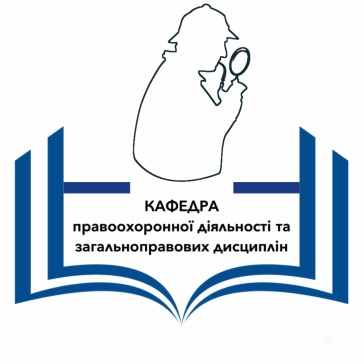 СИЛАБУС КУРСУПРАВОВІ ТА ПОЛІТИЧНІ ВЧЕННЯ1. Анотація курсу Правові та політичні вчення – складова частина духовної культури людства, що сконцентрувала величезний політико-правовий досвід минулого, підсумки дослідження проблем свободи, права, держави, політики, законодавства. Завдання цієї дисципліни – познайомити здобувача вищої освіти зі змістом та історією та сучасністю найбільш значних теоретичних концепцій політики і права. Вивчення цих теорій і їх зв’язку із сучасними проблемами права і держави допомагає глибокому розумінню і правильному рішенню останніх.Предметом цієї наукової і навчальної дисципліни є виникнення і розвиток теоретичних знань про право, державу, політику, законодавство. Правові та політичні вчення відображають духовні пошуки, теоретичні альтернативи вирішень проблем суспільного устрою, форм державності, принципів і змісту політики, законодавства, ролі права як найважливішої соціальної системи регулювання суспільних відносин; знайомить із досвідом, станом, напрямками і тенденціями у світовому право- і державознавстві. величезне пізнавальне і виховне значення курсу.Навчальна дисципліна «Правові та політичні вчення» має дуже широкий предмет дослідження. При вивченні правових і політичних вчень здобувач вищої освіти знайомиться з великим матеріалом, що вимагає теоретичного осмислення. Кожна з політико-правових доктрин являє собою своєрідну теорію держави і права певної історичної епохи та сучасності. Завдання, які вирішуються в процесі вивчення дисципліни:Розкрити історичні витоки та теоретичні засади формування політичного і правового устрою сучасних держав;Допомогти у засвоєнні студентами об’єктивної історичної закономірності становлення державно-правових форм організації суспільного життя;Прослідкувати спадкоємність і наступність у розвитку світової політичної і правової думки у різні історичні епохи, вирізняючи і оцінюючи разом із тим внесок окремих мислителів у теоретичну скарбницю політико-правової думки; Показати на історичному досвіді практичне значення теоретичних знань про природу, закономірності, принципи і форми організації політичних та правових систем для розбудови державно-правового устрою сучасної України;Спонукати до практичного застосування історико-теоретичної спадщини в галузі вчення про державу і право у зв’язку із їх майбутньою діяльністю як фахівців.Програма навчальної дисципліни складається з таких тем: Тема 1. Предмет і методологія навчальної дисципліни «Правові та політичні вчення» Тема 2. Становлення державно-правових поглядів у країнах Стародавнього Сходу. Тема 3. Становлення державно-правових поглядів у країнах Стародавнього Світу. Тема 4. Політичні і правові ідеї в країнах Західної Європи та Арабського Сходу періоду Середньовіччя. Тема 5. Державно-правові концепції Західної Європи в ХVІ ст. (Відродження та Реформація) Тема 6. Політична й правова думка в Україні в ІХ-ХVI ст. Тема 7. Політичні і правові ідеї в Росії в ХV – І п. ХVII ст. Тема 8. Політична й правова думка на початку Нового часу. Тема 9. Політичні і правові вчення Німецького та італійського Просвітництва ХVІІ – ХVIII ст. Тема 10. Політичні і правові вчення у Франції ХVIII ст. Тема 11. Політичні і правові вчення в США в XVIII ст. (в період боротьби за незалежність). Тема 12. Політичні і правові вчення мислителів України к. ХVIII – поч. ХХ ст. Тема 13. Політичні і правові вчення в Німеччині в к. ХVIII – на поч. ХІХ ст. Тема 14. Політичні і правові вчення в Західній Європі в ХІХ ст. Тема 15. Політичні і правові вчення в Європі та США ХХ ст. Тема 16. Політичні і правові вчення українських мислителів ХІХ – поч. ХХ ст.2. Мета та цілі курсуМета курсу полягає у формуванні у ЗВО системи світоглядних засад щодо розуміння природи і змісту основних державно-правових категорій і понять; теоретичне осмислення процесів виникнення й розвитку теорій про державу і право; дати систематичний огляд історії зародження та розвитку правової та політичної думки від стародавності до новітнього часу, зосереджуючись в основному на здобутках політико-правової думки європейської цивілізації.Під час вивчення дисципліни здобувач вищої освіти має набути або розширити наступні загальні компетентності, передбачені освітньою програмою.ЗК 10. Здатність реалізувати свої права і обов’язки як члена суспільства, усвідомлювати цінності громадянського (вільного демократичного) суспільства та необхідність його сталого розвитку, верховенства права, прав і свобод людини і громадянина в Україні. ЗК 11. Здатність зберігати та примножувати моральні, культурні, наукові цінності і досягнення суспільства на основі розуміння історії та закономірностей розвитку предметної області, її місця у загальній системі знань про природу і суспільство та у розвитку суспільства, техніки і технологій, використовувати різні види та форми рухової активності для активного відпочинку та ведення здорового способу життя.Основними завданнями, які вирішуються в процесі вивчення дисципліни є:розкрити витоки та теоретичні засади формування сучасних політичних та правових вчень;допомогти у засвоєнні здобувачами вищої освіти об’єктивної закономірності становлення державно-правових форм організації суспільного життя;прослідкувати розвиток світової політичної і правової думки у різні історичні епохи, вирізняючи і оцінюючи разом із тим внесок окремих мислителів у теоретичну скарбницю політико-правової думки; показати практичне значення теоретичних знань про природу, закономірності, принципи і форми організації політичних та правових систем для розбудови державно-правового устрою сучасної України;спонукати до практичного застосування історико-теоретичної спадщини в галузі вивчення правових та політичних вчень у зв’язку з їх майбутньою діяльністю.3. Очікувані результати навчання з дисципліниПід час вивчення дисципліни ЗВО має досягти або вдосконалити наступні програмні результати навчання (РН), передбачені освітньою програмою:РН 1. Розуміти історичний, економічний, технологічний і культурний контексти розвитку правоохоронної діяльності. РН 2. Організовувати культурний діалог на рівні, необхідному для ефективної професійної діяльності. РН 11. Знати і розуміти сучасні правові доктрини, цінності та принципи функціонування національної правової системиУ результаті вивчення дисципліни ЗВО повинні:знати:особливості формування і розвитку та зміст основних політичних та правових ідей у різні історичні епохи: які склалися і розвивалися протягом усієї історії людської цивілізації;досягнення найбільш видатних мислителів різних часів і народів у галузі світової політичної і правової думки;внесок провідних європейських мислителів в теорію і практику побудови правових держав;політичні та правові ідеали, характерні для сучасної епохи.вміти:- самостійно працювати з першоджерелами державно-правової думки, виявити змістовну, методологічну (світоглядну) і програмно-оціночну частину політичних та правових вчень, концепцій, доктрин- критично аналізувати в конкретно-історичному контексті джерела (праці провідних мислителів) в галузі світової політичної і правової думки- з’ясовувати питання походження держави і права, їх типологію, правові форми діяльності, основні принципи побудови форм державного правління, устрою та режиму, особливості правових систем, визначати соціальне призначення держави і права, встановлювати співвідношення права й держави, права й закону, держави й індивіда;- за допомогою впровадження отриманих знань та понятійно-категоріального апарату критично оцінювати сучасну правову і політичну реальність.4. Обсяг курсу5. Пререквізити – Передумови для вивчення дисципліни є вивчення навчальної дисципліни Всесвітня історія, Історія держави і права, Історія правоохоронних органів України6. Система оцінювання та вимоги.З дисципліни студент може набрати до 60% підсумкової оцінки за виконання всіх видів робіт, що виконуються протягом семестру і до 40% підсумкової оцінки – на заліку. Умовою допуску до заліку є виконання всіх видів навчальної роботи передбачених даною робочою програмою – відвідування лекційних та семінарських занять, активна робота на всіх заняттях: усна відповідь, письмова відповідь, реферування, написання контрольної роботи. Здобувачі вищої освіти, які повністю виконали вимоги робочої програми навчальної дисципліни допускаються до складання заліку. Результати виконання завдань оцінюються за бальною системою відповідно до рівня виконаних завдань. Підсумкова оцінка з дисципліни складається з кількості балів за виконання всіх видів робіт, що виконувались протягом семестру та кількості балів отриманих на  заліку. У випадку, якщо здобувач вищої освіти протягом семестру не виконав у повному обсязі передбачених робочою програмою навчальної дисципліни всіх видів навчальної роботи, має невідпрацьовані практичні, лабораторні роботи, має більше 30% пропусків навчальних занять (без поважних причин) від загального обсягу аудиторних годин відповідної навчальної дисципліни або не набрав мінімально необхідну кількість балів (тобто кількість балів, яка сумарно з максимально можливою кількістю балів, які здобувач вищої освіти може отримати під час семестрового контролю не дозволить отримати підсумкову оцінку «задовільно – Е, 60 балів»), то він не допускається до складання заліку під час семестрового контролю, але має право ліквідувати академічну заборгованість у порядку, передбаченому в розділі 6 Положенням про поточне та підсумкове оцінювання знань ЗВО НУ «Чернігівська політехніка» https://stu.cn.ua/wp-content/uploads/2021/04/polozhennya-pro-potochne-ta-pidsumkove-oczinyuvannya-znan-zdobuvachiv-vyshhoyi-osvity-1.pdfЯкщо відповідь повна і зміст відповіді студента повністю відповідає сутності поставлених  запитань, взятих із переліку питань, що виносяться на залік, він може отримати  за відповіді на питання від 33 до 40 балів. В тому випадку, коли студент відповідає з неточностями,  але не грубими, він може отримати від 24 до 32 балів. Якщо при розкритті питань студент допускає грубі помилки і всі питання розкриті  менш ніж на половину, то він може отримати від 17 до 24 балів. Повторне складання заліку з метою підвищення позитивної оцінки не дозволяється.Дисципліну можна вважати такою, що засвоєна, якщо здобувач вищої освіти:знає:політико-правові ідеї, теорії, погляди мислителів на державу і право;основні пам’ятки права та практику їх застосування;процеси виникнення та розвитку держави та права різних народів та їх теоретичне обґрунтування.вміє: аналізувати політико-правові проблеми;простежувати взаємовплив та взаємозв’язки відповідних ідей та поглядів у часі і просторі.Види робіт та бали, які студент може отримати за їх виконання:1) робота на семінарських заняттях					до 28 балів;1.1. відповідь на семінарському занятті			 		до 4 балів;1.2. тести або юридичний диктант 						до 2 балів1.3. доповнення, запитання доповідачуна семінарському занятті							до 2 балів;1.4. презентація 									до 2 балів;2) контрольна робота								до 5 балів;3) робота на лекції (активність роботи, написання конспектів) 								до 3 балів;4) ведення конспекту самостійної роботи				до 5 балів;5) виконання самостійних дослідних робіт				до 8 балів;6) наукова робота								до 8 балів7) інші види робіт (участь в олімпіадах, інтелектуальних іграх та ін. сусп. діяльність)				до 3 балів;Всього балів за 100 бальною шкалою					60 балів8) залік						  	 			до 40 балів;Всього балів за 100 бальною шкалою					40 балівРазом балів за 100 бальною шкалою					до 100 балівКритерії оцінювання знань та самостійної роботи студентаРобота на семінарському занятті оцінюється у балах (4 бали за одне заняття) за наступними критеріями: Відповідь на семінарському занятті4 бали – студент у повному обсязі опрацював програмний матеріал (основну і додаткову літературу, джерела), має глибокі й міцні знання, упевнено оперує набутими знаннями, виявляє розуміння історичних процесів, робить аргументовані висновки, може вільно висловлювати власні судження і переконливо їх аргументувати, може аналізувати історичну інформацію, здатний презентувати власне розуміння, оцінку історичних явищ, має досить міцні навички роботи з першоджерелами, основними працями вчених-теоретиків3 бали – студент вільно володіє навчальним матеріалом (опрацював основну і деяку частину додаткової літератури і джерел), узагальнює окремі факти і формулює нескладні висновки, обґрунтовує свої висновки конкретними фактами, взятими з підручників, хрестоматій; може дати порівняльну характеристику різних політично-правових вчень, визначення понять, самостійно встановлює причинно-наслідкові зв’язки; узагальнювати та застосовувати набуті знання.2 бали – студент загалом самостійно відтворює програмний матеріал (на рівні підручника), може дати стислу характеристику питання, загалом правильно розуміє терміни з предмету, але у викладеному матеріалі є істотні прогалини, виклад не самостійний (переказ підручника), є певні неточності як у матеріалі, так і у висновках, аргументація слабка. 1 бал – студент за допомогою викладача намагається відтворити матеріал, але відповідь неповна, в ній налічується багато неточностей, головний зміст матеріалу не розкрито.0 балів – студент не готовий до семінарського заняття або має лише приблизне уявлення про питання, що розглядається на занятті, може сказати два-три речення по суті питання, назвати деякі терміни, але не може їх пояснити, головний зміст матеріалу не розкрито.Виконання тестових завдань та написання юридичного диктанту, оцінюється у балах за наступними критеріями.Виконання тестових завдань (до 2 балів)- 2 бали – точні відповіді на понад 90-95% тестових питань;- 1,5 бали – точні відповіді на 70%-89% тестових питань;- 1 бал – точні відповіді від 50% до 69 % тестових питань;- 0,5 бали – студент дав відповідь на меншу кількість, ніж 50% питань і показав незадовільний рівень знань з теми.Написання юридичного диктанту (до 2 балів)- 2 бали – точні та повні відповіді на всі терміни диктанту;- 1,5 бали – точні відповіді та недостатньо повне пояснення терміну;- 1 бал – не зовсім точні відповіді на всі терміни диктанту;- 0,5 бали – студент намагався дати відповіді, але показав незадовільний рівень знань юридичних термінів з теми.Доповнення до відповіді, запитання доповідачу на семінарському занятті (до 2 балів).Суттєве доповнення до доповіді основного доповідача, яке ґрунтується на ознайомленні з монографічною, науковою літературою. Задані запитання доповідачу, які є не просто уточнюючими, а які мають дискусійний характер.Презентація (до 2 балів)Презентації – виступи перед аудиторією зі слайдами або іншими візуальними матеріалами, що використовуються для представлення певних досягнень, результатів роботи, звіту про виконання самостійних завдань тощо. Презентації можуть бути як індивідуальними, наприклад виступ одного студента, так і колективними, тобто виступи двох та більше студентів.Виконання контрольної роботи (до 5 балів)Завдання теоретичні на контрольній роботі.5 балів – повна відповідь на питання;4 бали – відповідь, яка позбавлена серйозних неточностей, але має окремі недоліки;від 2 до 3 балів – неповна відповідь на запитання, в якій налічується не багато неточностей;від 0 до 1 балу неповна відповідь на запитання, в якій налічується багато неточностей, не достатнє володіння науковим апаратом.Завдання тестові на контрольній роботі.Правильність виконання тестових завдань залежить від кількості вибраних правильних відповідей:- 5 балів – точні відповіді на понад 90-95% тестових питань;- 4 бали – точні відповіді на 75%-89% тестових питань;- 3 бали – точні відповіді від 55% до 74 % тестових питань;- 2 бали – студент дав відповідь на меншу кількість, ніж 50% питань і показав незадовільний рівень знань програмних питань.Ведення конспекту лекцій (до 3-ох балів) оцінюється за наступними критеріями: повнота, охайність, грамотність. 3 бали - наявність усіх компонентів лекцій, які відповідають усім вимогам; до 2 балів - неохайне оформлення; до 1 балу - відсутність у конспекті окремих лекцій або недостатньо повне відображення лекційного матеріалу у конспекті.Ведення конспекту самостійної роботи (до 5-ти балів) оцінюється за наступними критеріями: повнота, охайність, грамотність. 5 балів - наявність усіх компонентів кожної теми самостійної роботи, які відповідають усім вимогам; до 4 балів - наявність усіх компонентів кожної теми самостійної роботи, але неохайне оформлення; від 0 до 3 балів - за відсутності у конспекті окремих тем самостійної роботи або недостатньо повне відображення матеріалу з тем самостійного вивчення у конспекті.Виконання самостійних дослідних робіт (до 8-ми балів за дві). Тема має бути розкрита на належному рівні. Робота повинна мати творчий характер, продемонструвати аналітичні навички студента, його вміння працювати з бібліографією тощо.Написання самостійної дослідної роботи практикується в учбовому процесі з метою набуття студентом необхідної професійної підготовки, формування навичок самостійного наукового пошуку, вивчення літератури по даній тематиці, аналіз різних точок зору, узагальнення матеріалу, формулювання висновків тощо. Особливу увагу слід приділити оформленню науково-довідникового матеріалу, цитат та посилань на джерела.Наукова робота (участь у науково-практичних конференціях, підготовка статті до друку) (до 8 балів).Написати відповідно до вимог тези на науково-практичну конференцію та взяти участь у конференції, подати тези до друку, підготувати статтю до друку.Інші види робіт (участь в олімпіадах, інтелектуальних іграх, складання порівняльних таблиць, схем та ін. суспільна діяльність (до 3-х балів)Залік. Підсумковий контроль знань студентів з навчальної дисципліни здійснюється на підставі проведення семестрового заліку (до 40-ка балів). Залікові білети охоплюють всю програму дисципліни і передбачають визначення рівня знань та ступеня опанування студентами компетентностей.Умовою допуску до заліку є виконання всіх видів навчальної роботи передбачених даною робочою програмою.Складання заліку є обов’язковим елементом підсумкового контролю знань для студентів, які претендують на оцінку «добре» або «відмінно». Якщо студент виконав усі види робіт протягом семестру та набрав 60% підсумкової оцінки (тобто «задовільно»), то він, за бажанням, може залишити набрану кількість балів як підсумкову оцінку і не складати залік.У випадку, якщо студент протягом семестру не виконав у повному обсязі передбачених робочою програмою навчальної дисципліни всіх видів навчальної роботи, має невідпрацьовані контрольні роботи, завдання з самостійної дослідної роботи, невідпрацьовані семінарські заняття тощо або не набрав мінімально необхідну кількість балів – 20 балів (тобто кількість балів, яка сумарно з максимально можливою кількістю балів, які студент може отримати під час семестрового контролю не дозволить отримати підсумкову оцінку «задовільно – Е, 60 балів»), то він не допускається до складання заліку під час семестрового контролю, але має право ліквідувати академічну заборгованість у порядку передбаченому «Положенням про поточне та підсумкове оцінювання знань здобувачів вищої освіти Національного університету «Чернігівська політехніка»». https://stu.cn.ua/wp-content/uploads/2021/04/polozhennya-pro-potochne-ta-pidsumkove-oczinyuvannya-znan-zdobuvachiv-vyshhoyi-osvity-1.pdfДля складання заліку існують білети. Білети складаються із двох питань. Критерії оцінювання:від 33 до 40 балів - відповідь повна і зміст відповіді студента повністю відповідає сутності поставленого запитання; від 24 до 32 балі - студент виконує всі завдання без грубих помилок; від 17 до 24 балів - студент допускає грубі помилки і всі питання виконані менш ніж на половину;не більше 16 балів - при невиконанні хоча б одного завдання білету.Повторне складання заліку з метою підвищення позитивної оцінки не дозволяється.7. Політики курсу8. Рекомендована літератураAbed al-Jabri Mohammed. The Formation of Arab Reason: Text, Tradition and the Construction of Modernity in the Arab World. The Centre for Arab Unity Studies, 2011. 462 pр.Sarat A. The Blackwell Companion to Law and Society. Blackwell publishing, 2007. – 666 p.Tamanaha B. On The Rule of Law. History, Politics, Theory. Cambridge University Press, 2004. 190 pp.Історія вчень про державу і право: Підручник За ред. проф.  Г. Демиденка, проф. О. В. Петришина. X.: Право. 2008. 240 с.Мироненко О.М., Горбатенко В.П. Історія вчень про державу і право: навч.посіб. К.: ВЦ «Академія», 2010. 456 с.Мова викладанняУкраїнськаКурс та семестр вивчення3 курс, 5 семестр навчання;спеціальність 262 Правоохоронна діяльність (освітня програма «Правоохоронна діяльність»)Викладач (-і)Козинець Олена Гаврилівна, к.і.н, доцентПрофайл викладачаhttps://tidp.stu.cn.ua/kozynecz-2/Контакти викладачаelena_8067@ukr.netСторінка курсу в MOODLEhttps://eln.stu.cn.ua/course/view.php?id=5029Вид заняттяЗагальна к-сть годинлекції16 годинсемінарські заняття14 годинсамостійна робота60 годинПолітика щодо академічної доброчесностіВесь освітній процес повинен базуватися на академічній доброчесності. Що передбачає: - самостійне виконання навчальних завдань, завдань поточного та підсумкового контролю результатів навчання (для осіб з особливими освітніми потребами ця вимога застосовується з урахуванням їхніх індивідуальних потреб і можливостей); - посилання на джерела інформації у разі використання ідей, розробок, тверджень, відомостей; - дотримання норм законодавства про авторське право і суміжні права; - надання достовірної інформації про результати власної навчальної (наукової, творчої) діяльності, використані методики досліджень і джерела інформації відповідно до Кодексу академічної доброчесності НУ «Чернігівська політехніка» https://stu.cn.ua/wp-content/uploads/2021/06/kodeks-akademichnoyi-dobrochesnosti-nova-redakcziya.pdfСписування під час контрольних робіт та заліків заборонені (в т.ч. із використанням мобільних девайсів) відповідно до Правил внутрішнього розпорядку в НУ «Чернігівська  політехніка» https://stu.cn.ua/wp-content/uploads/2021/03/pravila-vn-rozp.pdfОсновними формами порушення академічної доброчесності є: - академічний плагіат; - самоплагіат; - фабрикація; - фальсифікація; - списування; - обман; - хабарництво; - необ’єктивне оцінювання.Оцінювання залежить від дотримання принципів академічної доброчесності, а саме бали можуть бути анульовані або знижені за порушення.Правила перезарахування кредитіву випадку мобільності, правила перескладання або відпрацювання пропущених занять тощо: відбувається згідно з « Положення про академічну мобільність  учасників освітнього процесу НУ «Чернігівська  політехніка» https://stu.cn.ua/wp-content/uploads/2021/04/polozhennya-pro-akademichnu-mobilnist-uchasnykiv-osvitnogo-proczesu.pdfПолітика щодо дедлайнів та перескладанняРоботи, які здаються із порушенням термінів без поважних причин, оцінюються на нижчу  оцінку.  Перескладання модулів відбувається із дозволу лектора за наявності поважних причин (наприклад, лікарняний).Порядок ліквідації академічної заборгованості прописано в Положенні про поточне та підсумкове оцінювання знань здобувачів вищої освіти НУ «Чернігівська політехніка» https://stu.cn.ua/wp-content/uploads/2021/04/polozhennya-pro-potochne-ta-pidsumkove-oczinyuvannya-znan-zdobuvachiv-vyshhoyi-osvity-1.pdfПолітика щодо відвідуванняВідвідування занять є обов’язковим. За об’єктивних причин (наприклад, хвороба, міжнародне стажування) навчання може відбуватись індивідуально (в онлайн формі за погодженням із дирекцією інституту).Здобувач вищої освіти, який має більше 30% пропусків навчальних занять (без поважних причин) від загального обсягу аудиторних годин відповідної навчальної дисципліни згідно з індивідуальним начальним планом не допускається до складання екзамену (диференційованого заліку) під час семестрового контролю, але має право ліквідувати академічну  заборгованість у порядку, передбаченому Положенням про поточне та підсумкове оцінювання знань здобувачів вищої освіти Національного університету «Чернігівська  політехніка» https://stu.cn.ua/wp-content/uploads/2021/04/polozhennya-pro-potochne-ta-pidsumkove-oczinyuvannya-znan-zdobuvachiv-vyshhoyi-osvity-1.pdfВільне відвідування занять здобувачам вищої освіти Університету дозволяється з метою створення умов для навчання ЗВО, які не можуть відвідувати навчальні заняття з поважних причин за діючим розкладом. До поважних причин відносяться випадки, підтверджені відповідними документами, а саме:поєднання навчання зі спортивною та (або) громадською діяльністю, наявність дітей віком до 3-х років, вагітність, поєднання навчання з роботою за фахом, дуальне навчання (у разі його запровадження для окремих здобувачів вищої освіти), інші випадки. Вільне відвідування занять організовується відповідно Порядку надання дозволу на вільне відвідування занять здобувачам вищої освіти Національного університету «Чернігівська політехніка» https://stu.cn.ua/wp-content/uploads/2021/03/p-vilne-vid.pdfПолітика оскарження результатів контрольних заходів.Для вирішення спірних питань, пов’язаних із організацією та проведенням семестрового контролю, оцінювання практик, атестації та визнанні результатів навчання в неформальній та/або інформальній освіті на факультеті створюється апеляційна комісія розпорядженням декана, до складу якої включаються, завідувачі кафедр, науково-педагогічні працівники та представники органів студентського самоврядування. Головою апеляційної комісії призначається декан. Порядок подання та розгляду апеляцій визначається відповідно до р.7 Положення про поточне та підсумкове оцінювання знань здобувачів вищої освіти Національного університету «Чернігівська політехніка» https://stu.cn.ua/wp-content/uploads/2021/04/polozhennya-pro-potochne-ta-pidsumkove-oczinyuvannya-znan-zdobuvachiv-vyshhoyi-osvity-1.pdfКонсультаціїКонсультації стосовно незрозумілих питань, перевірки виконання самостійних завдань або відпрацювання занять проводяться викладачем відповідно до графіка.Розвиток soft skillsЗдобувачам вищої освіти пропонуються: 1) питання з відкритим типом відповіді, вирішення яких потребує критичного мислення шляхом колективного обговорення; 2) завдання із спеціально здійсненою помилкою у вихідних даних або ході рішення. Робота в групах передбачає виявлення помилки та пояснення її впливу на результати; 3) ситуаційні завдання та кейси для обговорення і вирішення, які потребують групової взаємодії, критичного мислення, креативності та спрямовані на формування комунікаційних навичок.